ENERGIAS LIMPIAS CARTEL 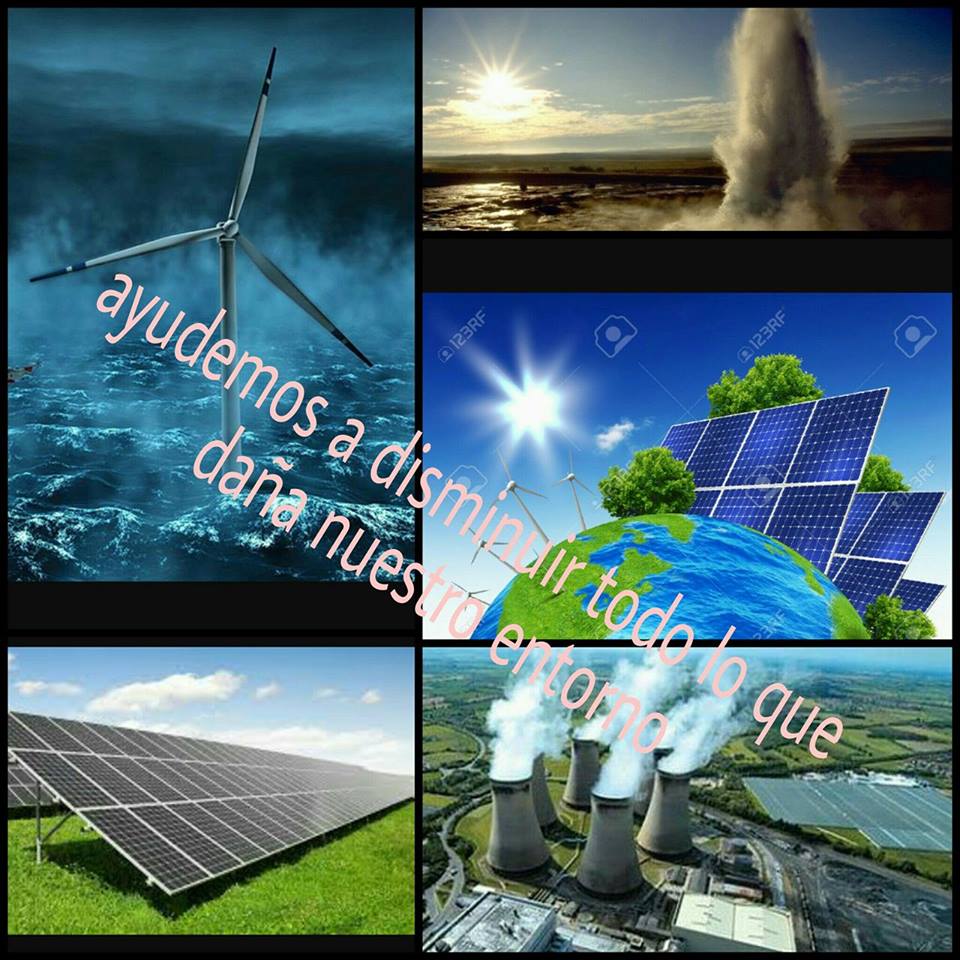 